        Дидактические игры, направленные на             дифференциацию звуков [Р]-[Л]"                       (старшая группа)1. Д/и "Назови место звука в слове". Эта игра упражняет ребенка находить звук в словах: в начале, в середине, в конце.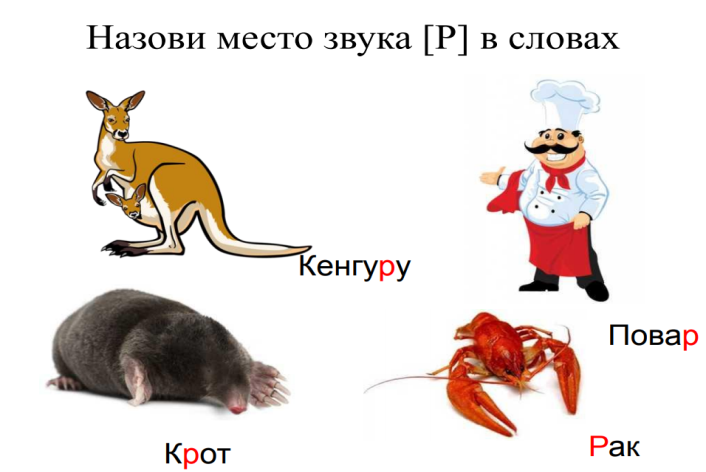 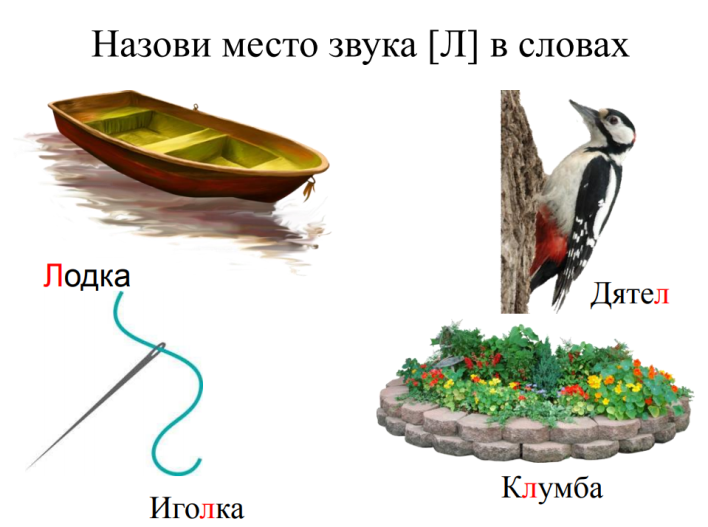 2. Д/и "Доскажи словечко".Эта игра способствует умению детей образовывать слова, добавляя заданные слоги в начало или конец слова.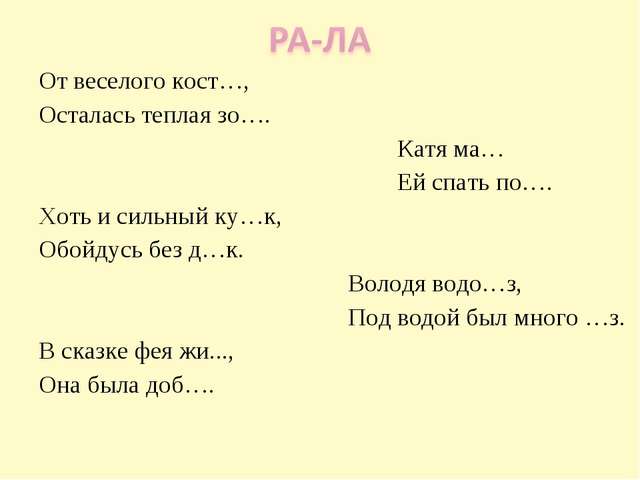 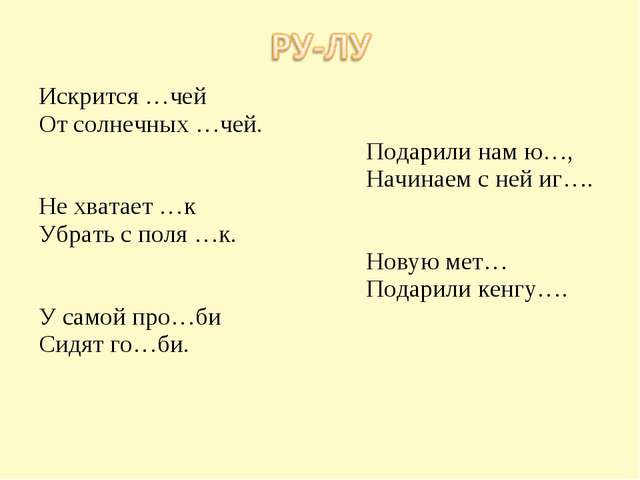 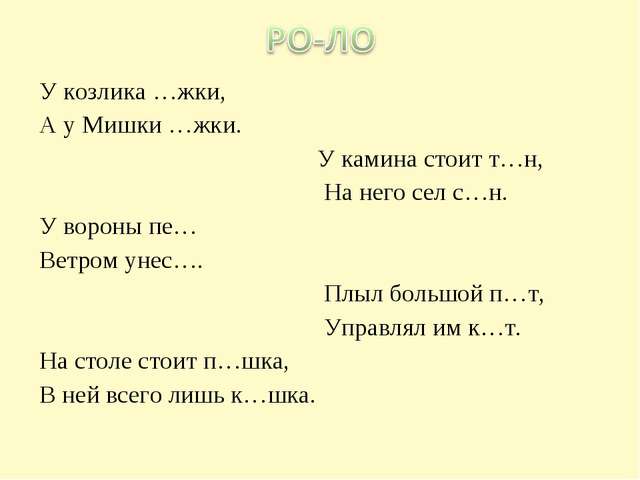 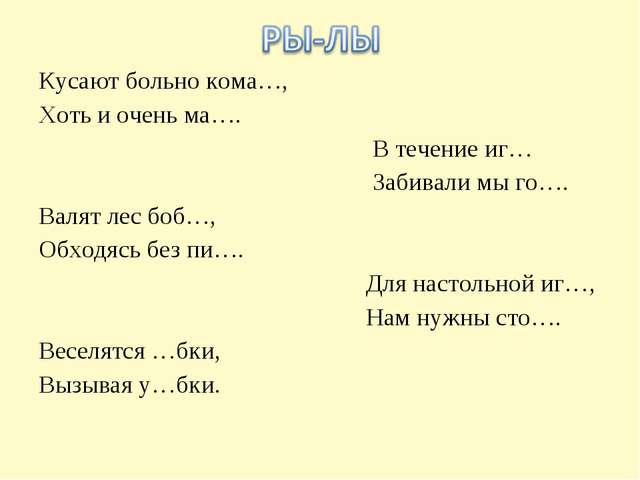 3. Д/и " Закончи предложение"Эта игра учит детей подбирать подходящие по смыслу слоги, развивает внимание.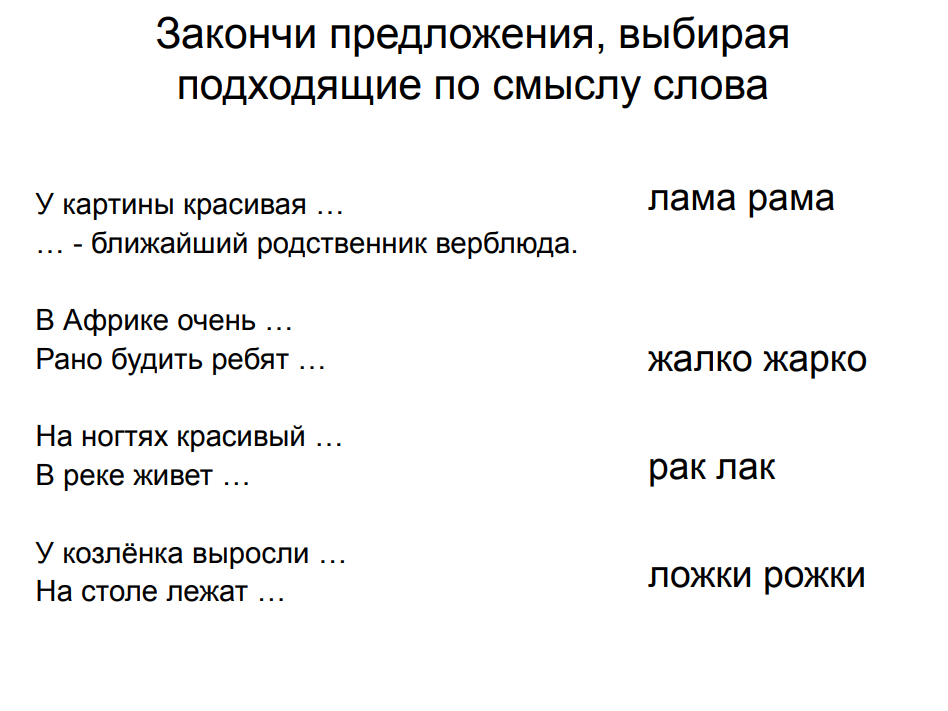 4. Д/и "Звуковая дорожка"Эта игра упражняет детей в нахождении слов с заданным звуком, развивать внимание.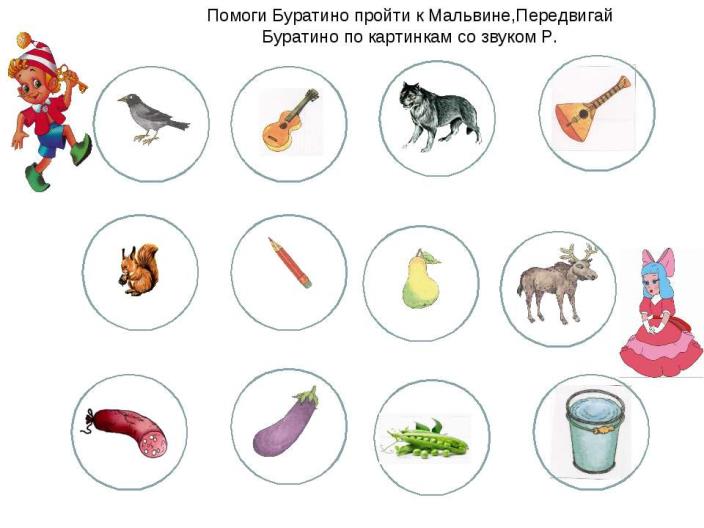 5. Д/и "Собери урожай".Эта игра упражняет детей слышать заданные звуки в словах. Аналогично можно играть с другими вариантами картинок.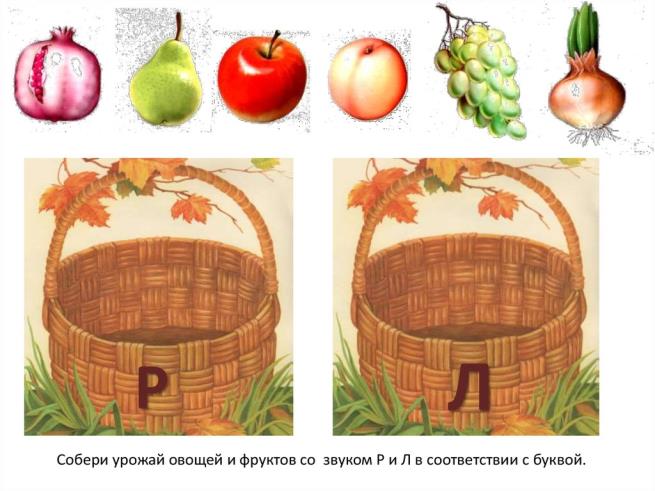 